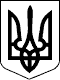 ВЕЛИКОСЕВЕРИНІВСЬКА СІЛЬСЬКА РАДА
КРОПИВНИЦЬКОГО РАЙОНУ КІРОВОГРАДСЬКОЇ ОБЛАСТІДРУГА СЕСІЯ ВОСЬМОГО СКЛИКАННЯРІШЕННЯвід__грудня 2020року                              		№__с. Велика СеверинкаПро затвердження програми «Поховання невідомих та безрідних громадян» на 2021-2023 рікНа виконання Закону  України  «Про поховання та похоронну справу», Державних санітарних правил та норм «Гігієнічні вимоги щодо облаштування і утримання кладовищ в населених пунктах України» ДСанПІН 2.2.2.028-99 та з метою можливості фінансування робіт з перепоховання та поховання померлих одиноких громадян, осіб без певного місця проживання, громадян, від поховання яких відмовилися рідні, знайдених невпізнаних трупів, СІЛЬСЬКА РАДА ВИРІШИЛА:1.Затвердити місцеву програму «Поховання невідомих та безрідних громадян» на 2021-2023 роки (додається).2.Скасувати дію рішення Великосеверинівської сільської ради 
від 09 лютого 2018 року №338 «Про затвердження програми по похованню померлих та невідомих громадян на 2018-2023 роки».3.Контроль за виконанням даного рішення покласти на постійну комісію сільської ради з питань благоустрою, комунальної власності, житлово-комунального господарства, а також громадські організації.Сільський голова                                                                     С.ЛЕВЧЕНКОДодаток 1до рішення сесії Великосеверинівської сільської ради«   » грудня  2020 №____ПАСПОРТпрограми  «Поховання невідомих та безрідних громадян» на 2021-2023 рокиФінансування заходів Програми уточнюється в процесі формування місцевого  бюджету на відповідний рік.ПРОГРАМАпоховання невідомих та безрідних громадян на 2021-2023 роки1.Загальна частинаПрограма поховання невідомих  та безрідних громадян на 2021-2023 роки  (далі-Програма) визначає порядок використання коштів, виділених з бюджету сільської територіальної громадина перепоховання та поховання померлих одиноких громадян, осіб без певного місця проживання, громадян, від поховання яких відмовилися рідні, знайдених невпізнаних трупів відповідно до Закону України «Про поховання та похоронну справу» та Державних санітарних правил та норм «Гігієнічні вимоги щодо облаштування і утримання кладовищ в населених пунктах України» ДСанПІН 2.2.2.028-99. Відповідно до ст.16 Закону України «Про поховання та похоронну справу» поховання померлих одиноких громадян, осіб без певного місця проживання, громадян, від поховання яких відмовилися рідні, знайдених невпізнаних трупів здійснюється за рахунок коштів відповідних місцевих бюджетів.2.Характеристика програми та метаНа території Великосеверинівської сільської ради  розташовано 20 кладовищ, з яких 5 кладовища заповнені та підлягають закриттю.Головною метою Програми є забезпечення вимог статті 16 Закону України «Про поховання та похоронну справу», а саме перепоховання та поховання померлих одиноких громадян, осіб без певного місця проживання, громадян, від поховання яких відмовилися рідні, знайдених невпізнаних трупів.Виконання програмних заходів за рахунок коштів бюджету сільської територіальної громади дозволить дотримуватися санітарних норм та організації належного поховання одиноких громадян, та тих, від поховання яких відмовилися рідні, знайдених невпізнаних трупів.3.Основні завдання програми.Програма спрямована на:забезпечення належного ставлення до тіла (останків, праху) померлого;забезпечення права громадян на захоронення їхнього тіла відповідно до їх волевиявлення, якщо таке є;створення та експлуатацію об’єктів, призначених для поховання, утримання і збереження місць поховань;організацію і проведення поховань померлих або загиблих.4. Фінансове забезпечення Програми.	Програма розрахована на 2021-2023 роки. Виконання заходів Програми відбуватиметься за рахунок бюджету сільської територіальної громади.Орієнтовний обсяг фінансування Програми становить: 50,0тис. грн., (додаток 2).5. Очікувані результати від реалізації ПрограмиОчікуваним результатом від реалізації Програми є:- дотримання санітарних норм, завдяки виключенню можливості не поховання померлих одиноких громадян, осіб без певного місця проживання, громадян, від поховання яких відмовилися рідні, знайдених невпізнаних трупів;- створення рівних умов для поховання померлих, незалежно від їх раси, кольору шкіри, політичних та інших переконань, статі, етнічного та соціального походження, місця проживання, мовних або інших ознак;- гідне ставлення до тіла померлого;- унеможливлення випадків не поховання померлих одиноких громадян;- забезпечення безперебійної організації поховання померлих одиноких громадян.6.Контроль за виконанням Програми.Контроль за виконанням Програми здійснює головний розпорядник бюджетних коштів – Великосеверинівська сільська рада._____________________________Додаток 2до рішення сесії Великосеверинівської сільської ради«   » грудня  2020 №____Заплановані обсяги фінансування заходів«Поховання невідомих та безрідних громадян» на 2021-2023 ріктис.грн.1.Програма затверджена2.Ініціатор розроблення програмиВеликосеверинівська сільська рада3.Дата, номер і назва розпорядження голови облдержадміністрації про розроблення програмиЗакон України «Про поховання та похоронну справу »4.Розробник програмиВідділ земельних відносин, комунальної власності, житлово-комунального господарства, інфраструктури та економічного розвитку Великосеверинівської сільської ради5.Співрозробники програми -6.Відповідальний виконавець програмиВідділ земельних відносин, комунальної власності, житлово-комунального господарства, інфраструктури та економічного розвитку Великосеверинівської сільської ради7.Учасники програми Відділ земельних відносин, комунальної власності, житлово-комунального господарства, інфраструктури та економічного розвитку Великосеверинівської сільської ради8.Терміни реалізації програми2021-2023 роки8.1.Етапи виконання програми(для довгострокових програм)9.Перелік місцевих бюджетів, які беруть участь у виконанні програми (для комплексних програм )бюджет сільської територіальної громади10.Загальний (прогнозний) обсяг фінансових ресурсів, необхідних для реалізації програми, усього,у тому числі:50,0тис.грн.10.кошти державного бюджету-10.кошти бюджету місцевого самоврядування50,0тис.грн.10.Основні джерела фінансування програмиРеалізація програми здійснюватиметься за рахунок коштів бюджету сільської територіальної громади. Крім того, прогнозується залучення коштів за рахунок інших джерел фінансування, не заборонених чинним законодавством.№з/пЗахідОбсяги фінансування за роками (місцевий бюджет)Обсяги фінансування за роками (місцевий бюджет)Обсяги фінансування за роками (місцевий бюджет)Усього№з/пЗахід202120222023Усього1.Поховання невідомих, безрідних (згідно з Законом України "Про поховання та похоронну справу"15,015,020,050,0